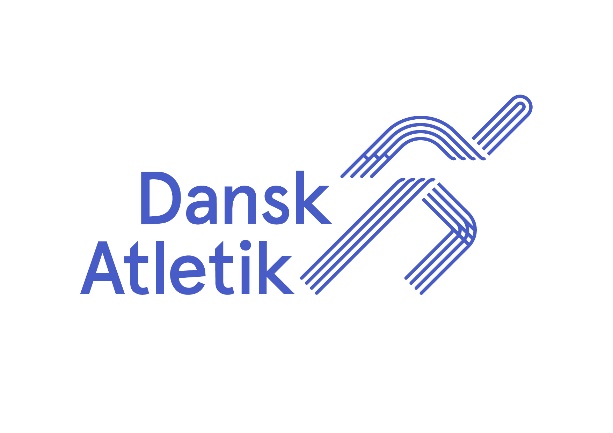 Tilmelding Masters holdturneringen 2020Vil gerne være arrangør af en indledende runde:Adresse:Dato + tidspunkt: Klubnavn/navneMKMIXKontakterNavnMailadresseTelefonKontaktpersonHoldlederMarsansvarlig